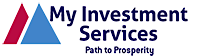 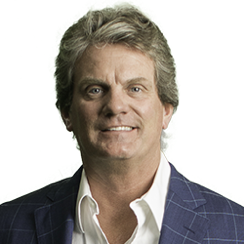 Gary Wilson, Founder/Owner, My Investment ServicesGary@MyInvestmentServices.com			Cell: 412-680-3618		 LinkedIn: Gary Patrick Wilson, My Investment ServicesFacebook: Gary Wilson, My Investment ServicesPodcast One SheetINTERVIEW TOPICS:Leveraging your business, practice or professional career safely to generate substantial passive income through intelligent Real Estate Investing.Creative purchasing and exit strategies for Professionals and business owner who want to invest in Real Estate.Successful strategies for vertical growth in your Real Estate Portfolio.Reverse leveraging your Real Estate holdings to grow your business or practice.Using the correct resources to determine precisely the right areas and properties to invest in.Specific strategies include: Buy and Hold, Flipping, Wholesaling, Air BnB, non-medical Assisted Living, Self Directed IRA’s, Trusts, 1031 Exchange and tax strategies BIOGRAPHY:At age 40, retired as Corporate Vice-President, Mergers & Acquisitions in National Banking;Completed over 100 transactions per year consistently every year without a sales team or assistant, with virtually no marketing costs;Traded over 3,000 Investment properties in less than 5 years;Developed five real estate holding companies, owning more than 250 Rental Units;Self-made multi-millionaire by building a real estate enterprise, including: brokerage, rental management, investment services, settlement services, and appraisal services;Award winner and accepted into Andron Apiphenon Order of Excellence for Real Estate;Author of SEVEN Real Estate Investment books:Rental Profits Without The PainFlipping For Profits Without The RiskTurning Rental Problems into Real Estate ProfitsWholesaling For Profits so Everybody WinsInvestor Agent, Make More Money Not More WorkThe Massive Passive Cashflow MethodReal Estate Reality, The Truth Behind No Money Down InvestingFounder, Trainer and Coach of Path to Profit System, teaching more than 20,000 Agents and Investors and nearly 1,000 speaking engagements.Appeared on OVER 100 national and local media outlets including: CBS, FOX News, NBC, ABC, Business Week, iTunes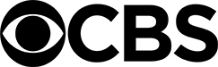 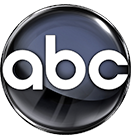 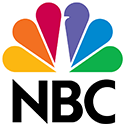 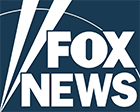 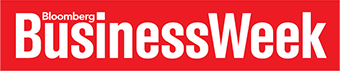 